Муниципальное бюджетное дошкольное образовательное учреждение                         Курагинский детский сад  № 1 «Красная шапочка»                                              комбинированного вида                                                            Конспект           Образовательной деятельности по художественно-эстетическому    развитию.                                Аппликация в средней  группе                               на тему: «Рыбки в аквариуме».                                                                                              Составила: Воспитатель                                                                                                              Степанова Елена Федоровна                                                            п. Курагино                                                         Февраль 2021 годЦель: обучение создавать композицию в аквариуме, наклеивая рыбок, водорослей используя цветную бумагу.Задачи: Образовательные:             1. самостоятельно составлять из деталей цветной бумаги изображение рыбки; 2 совершенствовать навыки работы с ножницами.; 3. закреплять умение аккуратно наклеивать детали аппликации; Развивающие: развивать у детей чувство композиции, аккуратность при наклеивании деталей, творческие способности детей; совершенствовать мелкую моторику рук, развивать глазомер.Воспитательные: воспитывать бережное отношение к рыбам; вызвать радостные чувства, от участия в творческой работе.Методические приемы: игра, беседа, показ приемов работы и объяснение. Форма организации занятия – фронтальная, индивидуальная.Словарная работа: аквариум, аквариумные рыбки, золотая рыбка, водоросли.                                                                                                        Индивидуальная работа:. – учить аккуратно обращаться с ножницами, обговаривать порядок действия наклеивания.Предварительная работа: - Рассматривание аквариума - беседа по ней.- Чтение рассказов.- Заучивание стихотворения, загадок.- Беседа с детьми, у которых дома есть аквариум с рыбками, как они себя ведут, что едят-  -Дидактическая игра: "Подводный мир".Материал: бумажные квадраты разного размера и цвета, аквариумы голубого цвета из половинки альбомного листа, клей, кисть, салфетка, клеенка, карандаш, аквариум с рыбками (находящийся в группе), образец – аппликация воспитателя «Аквариум с рыбкой».Ход образовательной деятельности.Организационный момент.Ну - ка дети встали в кругЯ твой друг и ты мой другДружно за руки возьмёмсяИ друг другу улыбнёмся.(Дети садятся на стулья)Основная часть.Воспитатель: Ребята, отгадайте загадку: Блещет в реке чистой Спинкой серебристой. Кто это? (Рыбки)Воспитатель: Ребята, а где живут рыбки?Дети: В реке, в океане, в море, аквариуме?Воспитатель: А у нас в группе есть аквариум? А вы хотите создать собственные аквариумы? Воспитатель: Нравится вам такие аквариумы? Давайте сначала мы сделаем водоросли и камни на дне аквариума. А потом поселим в нем рыбок.Воспитатель: Но сначала мы немножко поиграем.Физкультминутка «РЫБКА»:Рыбка плавает в водице, (Сложенными вместе ладонями дети изображают, как плывет рыбка.) Рыбке весело играть. (хлопают в ладоши)Рыбка, рыбка, озорница, (Грозят пальчиком.)Мы хотим тебя поймать. (Делают хватательное движение обеими руками.)Рыбка спинку изогнула, (Руки над головой, прогибаемся в спине)Крошку хлебную взяла. (Приседаем)Рыбка хвостиком махнула,Рыбка быстро уплыла. (Снова «плывут».)Воспитатель: Прошу вас сесть на свои места. Давайте с вами вспомним, что есть у рыбки? (Ответы детей.) У рыбки есть туловище, хвост и плавники.Воспитатель: как вы думаете, из чего можно сделать рыбок для нашего аквариума? (дети предлагают варианты). Давайте рыбок сделаем из бумаги. Воспитатель спрашивает: «Умеете ли вы работать ножницами, ведь они очень острые и ими можно порезаться?» (ответы детей). - Перед вами уже готовые аквариумы. У меня тоже есть аквариум. Сегодня мы с вами будем учиться составлять силуэт рыбки из цветной бумаги. Для этого я беру самый большой листик - рыбку и наклеиваю его . Это будет туловище рыбки. Затем подбираем необходимые листочки для украшения рыбки, и приклеиваем глаз. Для хвостика нужно вырезать ножницами прямоугольные полоски и наклеить к рыбке. Рыбка у нас получилась.Воспитатель: -У нас есть еще прямоугольники. Мы вырежем водоросли и приклеим на дно аквариума.Воспитатель: Можно сделать по образцу, а можно и свою рыбку придумать. А теперь давайте сделаем рыбок для ваших аквариумов. Но прежде подготовим наши пальчики к работе.Пальчиковая гимнастика:“Рыбка плавала – ныряла (Ладонь держать вертикально,)В чистой, солнечной воде, (Совершая плавные волнообразные движения.)То сожмутся, разожмутся, (Пальцы слегка раздвинуть: большой палец.)То зароется в песке, (Снова сложив пальчики, руками поочередно совершаете движения, как будто раскапываете песок)Практическая часть:Самостоятельная работа детей. (Дети самостоятельно по тому же принципу выкладывают рыбок).Воспитатель: А теперь будем приклеивать рыбок. Начинаем с рыбки. Сначала туловище мажем на клеенке, прикладываем к аквариуму, прижимаем салфеткой. Потом берем хвостик и так же приклеиваем и т. д. -Ну вот, ребята, мы с вами рыбок поместили в аквариумы. А теперь возьмите свои аквариумы и положите их рядом на стол. Заключительная часть:Посмотрим, полюбуемся, какие у нас получились красивые рыбки. Сложно было выполнить задание? Рыбкам хорошо плавать в аквариуме, просторно, уютно. Мы работали все вместе, очень дружно, с задание справились правильно.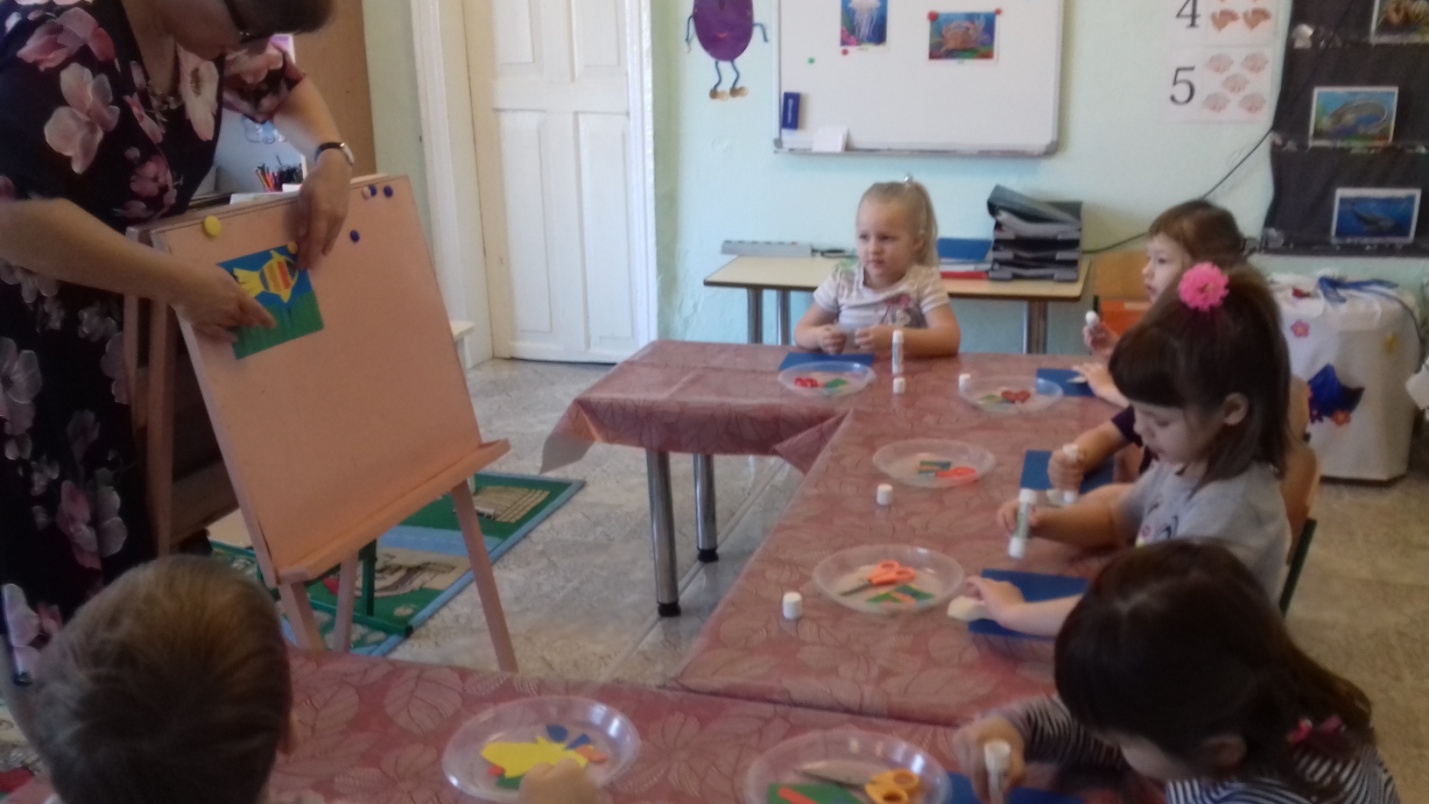 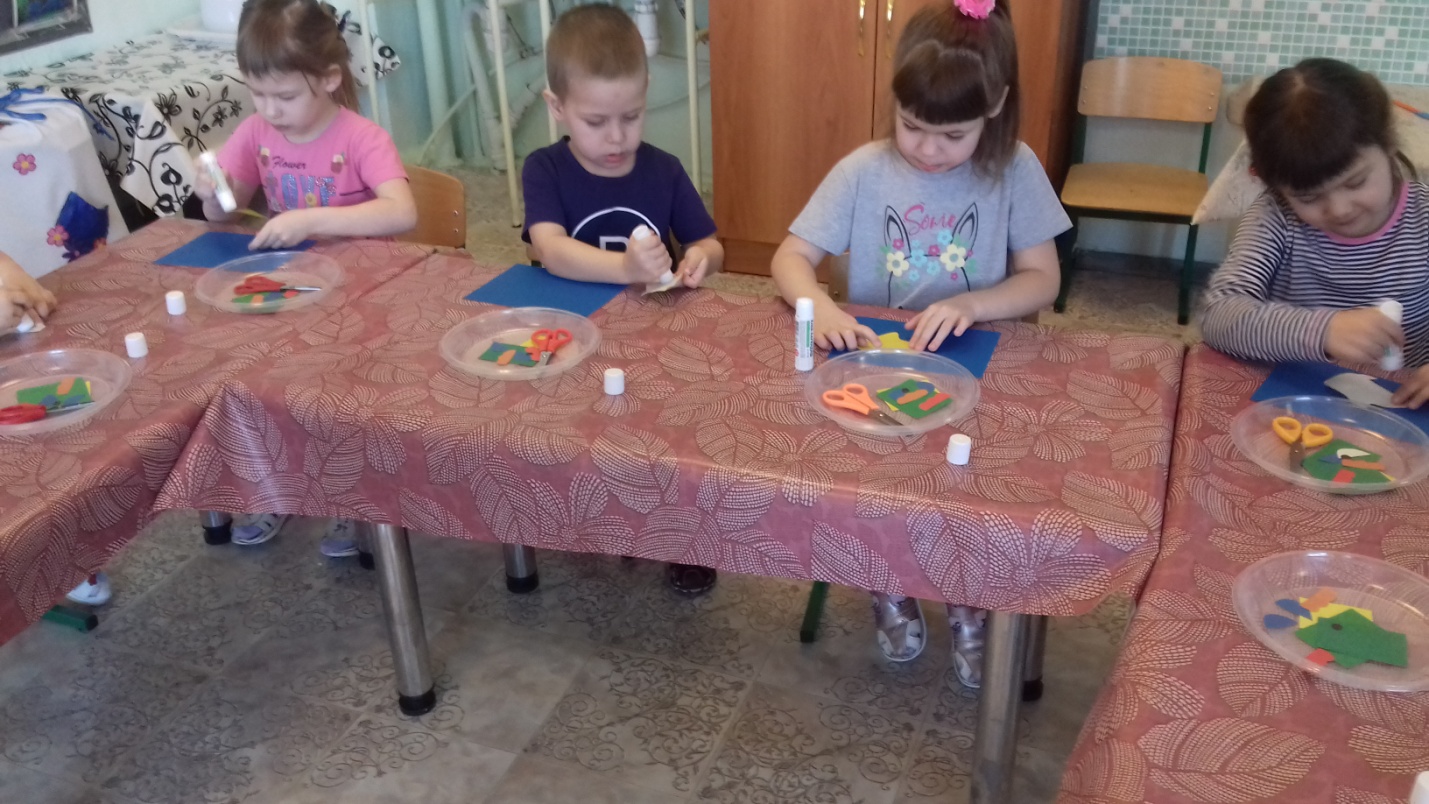 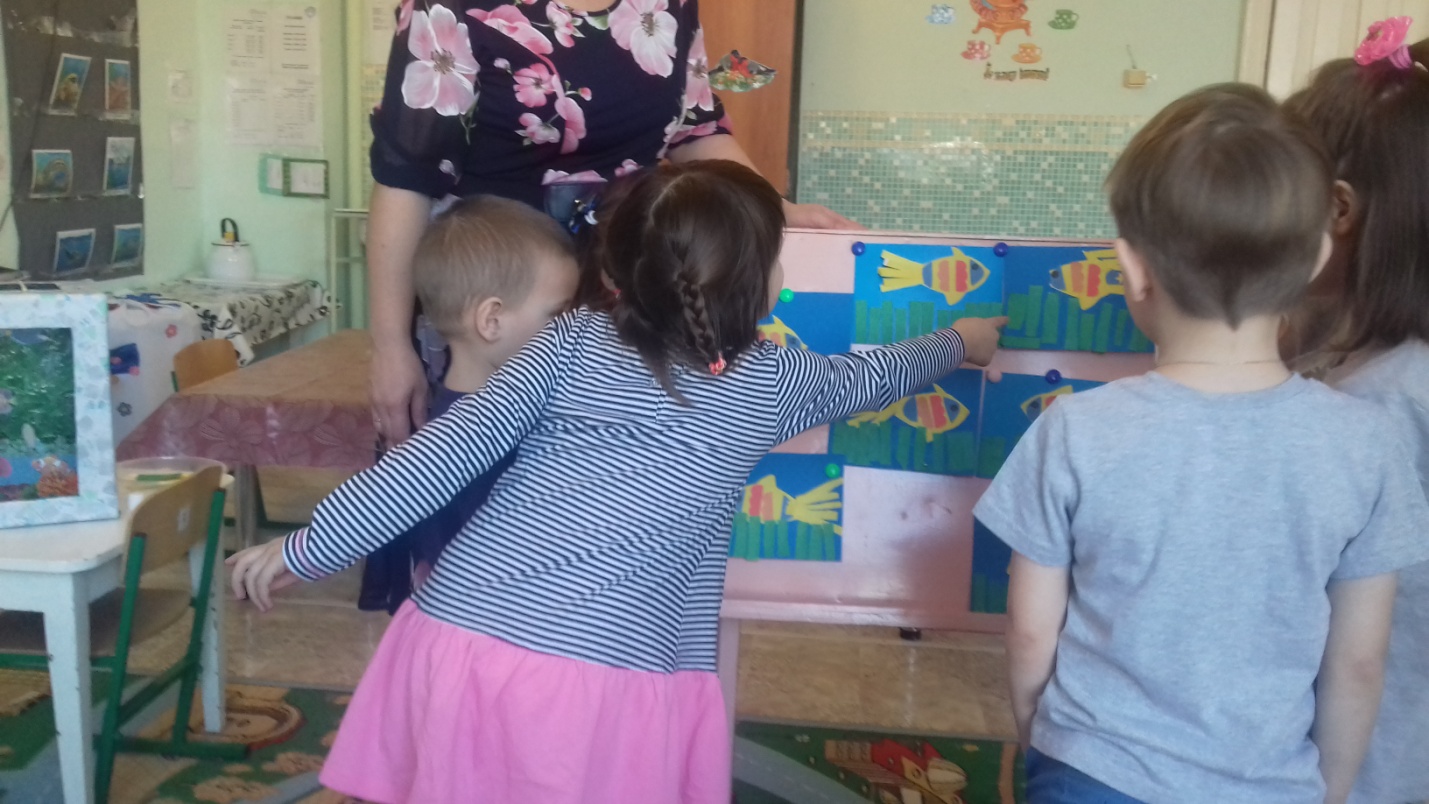 